1. Isprintajte sljedeće predloške. Prvi predložak je filmska traka. Vaš zadatak je u gornje okvire nacrtati najljepše trenutke u protekla dva mjeseca. Prisjetite se što vas je veselilo, u čemu ste uživali i kako ste provodili slobodno vrijeme. Ispod svake sličite ukratko, kroz par riječi napišite što ta sličica prikazuje. U donje okvire nacrtati ćete „dosadne“ trenutke i one u kojima baš i niste uživali. Također ukratko napišite o čemu se radi na sličicama. Po želji radove donesite u školu te ćemo ih staviti na razredni pano.2. Siguran sam da vam je u proteklim mjesecima ponekad bilo i dosadno. Nedostajala vam je igra na otvorenom skakanje, trčanje i nogomet no više od svega su vam sigurno nedostajali vaši prijatelji. Sada imate mogućnost prijateljima poslati poruku. Isprintajte i izrežite ovaj mobitel te u njega upišite kratku poruku svojim prijateljima. Recite im koliko vam nedostaju i što će biti prvo što ćete učiniti i o čemu ćete pričati kada se opet sretnete u školi. Radove donesite u školu pa ćemo ih staviti na razredni pano. 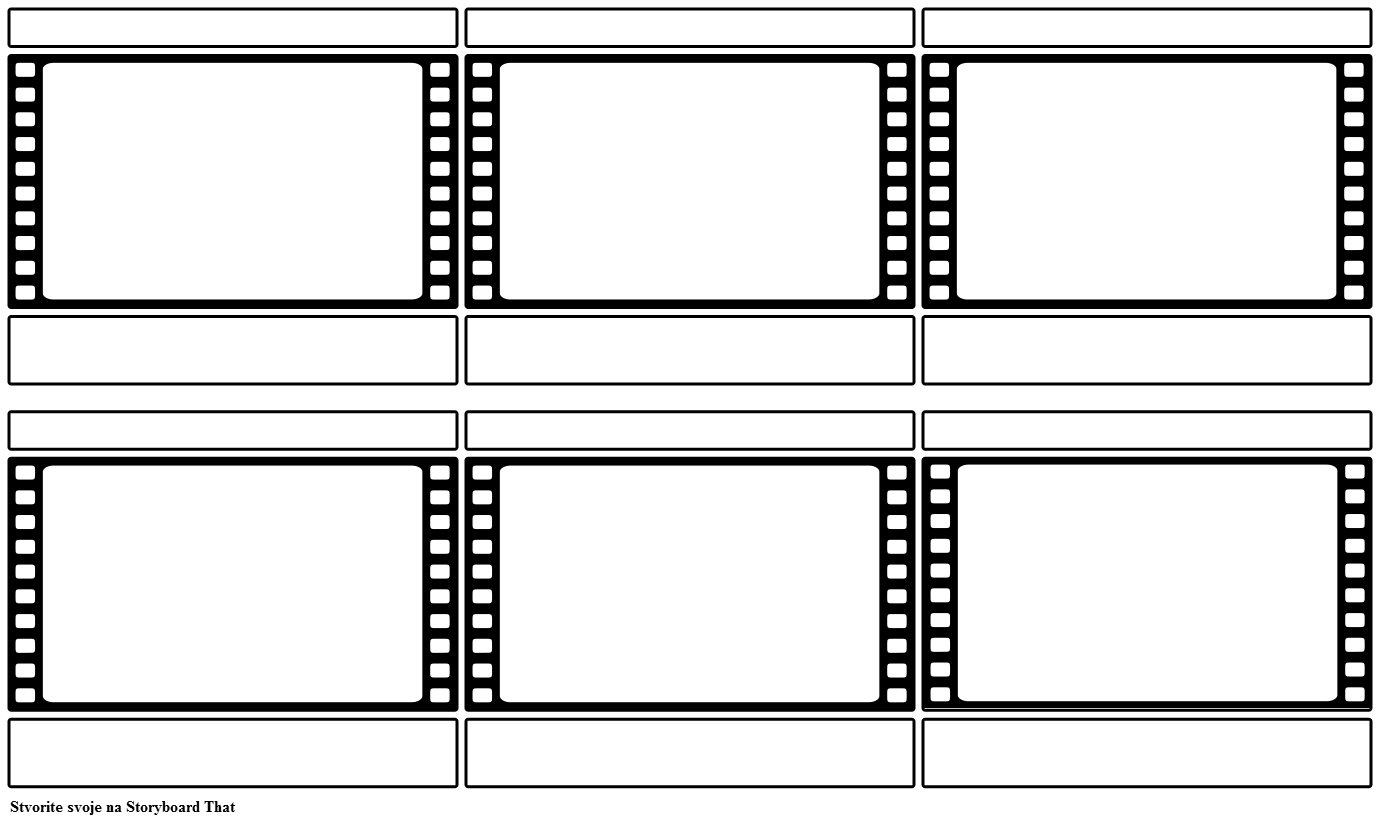 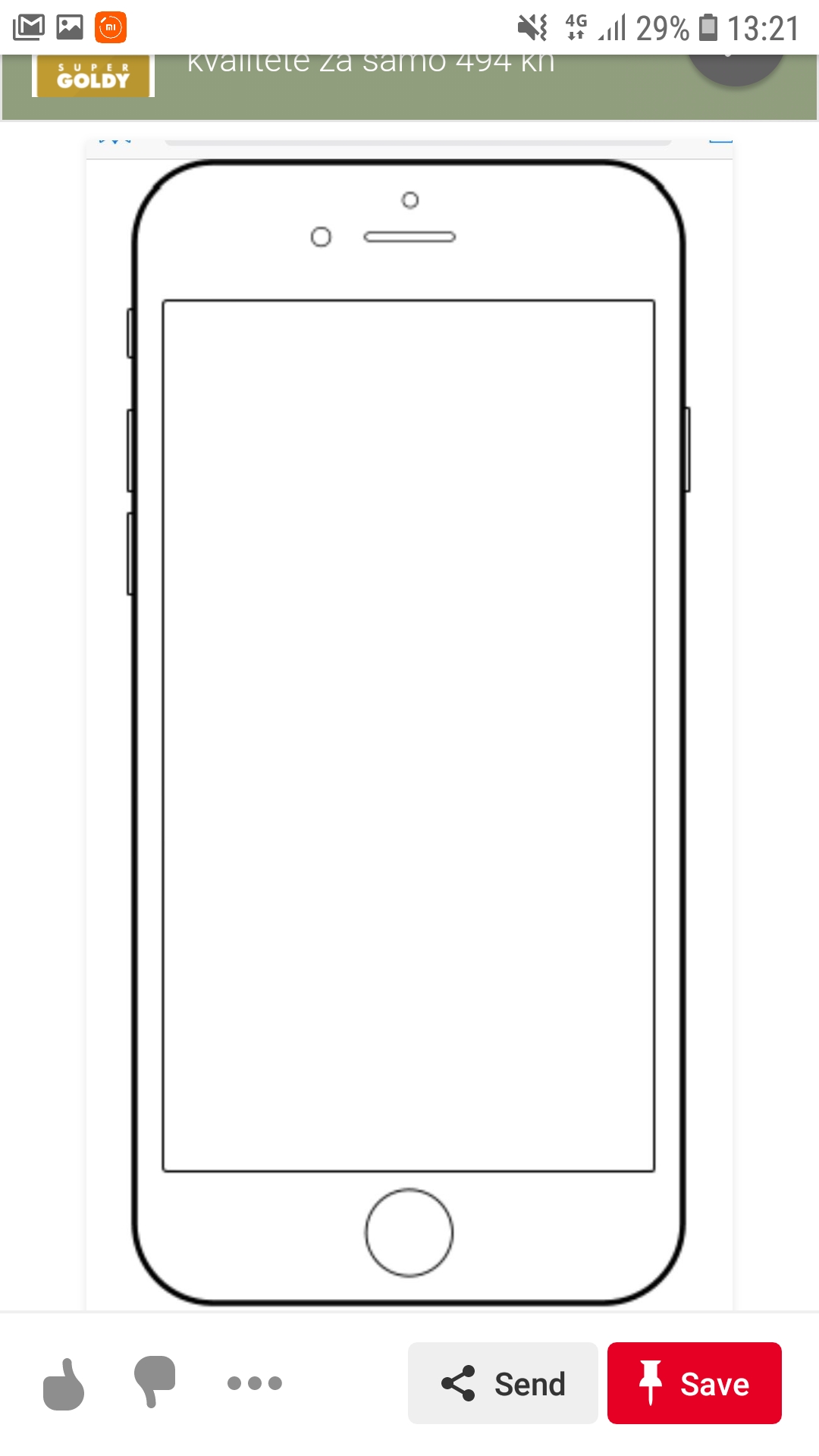 